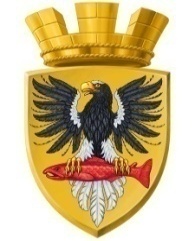 Р О С С И Й С К А Я   Ф Е Д Е Р А Ц И ЯКАМЧАТСКИЙ КРАЙП О С Т А Н О В Л Е Н И ЕАДМИНИСТРАЦИИ ЕЛИЗОВСКОГО ГОРОДСКОГО ПОСЕЛЕНИЯот  15.02.2017                                                                                №  104-п      г. Елизово  Об определении направления расходования поступивших денежных средствВ соответствии  с Федеральным законом от 06.10.2003 № 131-ФЗ        «Об общих принципах организации местного самоуправления в Российской Федерации», Уставом  Елизовского городского поселения, руководствуясь частью 5 статьи 2 Положения о добровольных пожертвованиях в Елизовском городском поселении, принятого Решением Собрания депутатов Елизовского городского поселения от 15.02.2007 № 123 (с изменениями),ПОСТАНОВЛЯЮОпределить направление расходования  денежных средств в сумме 15 000 (пятнадцати тысяч) рублей, поступивших в качестве добровольных пожертвований  на проведение народного массового гуляния «Город, который люблю»  от ООО ФИРМА «ЖУПАНОВА».Управлению финансов и экономического развития администрации Елизовского городского поселения выделить Отделу по культуре, молодежной политике, физической культуре и спорту денежные средства в сумме и с целью, указанные в п. 1 настоящего постановления.Управлению делами администрации Елизовского городского поселения опубликовать (обнародовать) настоящее постановление в средствах массовой информации и разместить в информационно-телекоммуникационной сети «Интернет» и на официальном сайте администрации Елизовского городского поселения. Настоящее постановление вступает в силу после его опубликования (обнародования).Контроль за исполнением настоящего постановления оставляю за собой.Глава администрации  Елизовского городского поселения                                               Д. Б. Щипицын